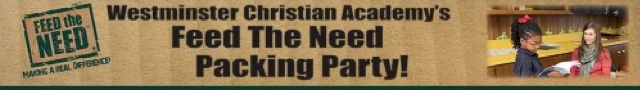 Westminster Christian Academy to Participate in an Extraordinary Humanitarian ProjectFOR IMMEDIATE RELEASE					 CONTACT: Michelle NezatPhone: (337) 948-4623 x123					Email: mnezat@wcla.orgOpelousas & Lafayette, LA – Students at Westminster Christian Academy will be busy this Thursday, October 3, 2013, packing and sealing over 15,000 meals for hungry orphan children in Haiti as well as supporting local food banks in Opelousas and Lafayette. The work event will also help the school raise much-needed funds.The project is called FEED THE NEED. The packing begins at 9:30 a.m. and ends at 1:30 p.m. at both campuses in Opelousas and Lafayette. A big crowd is expected to help assemble the meals at the school.The school will also be raising funds for facility improvements, library needs, athletic equipment, and blessing teachers. But instead of selling cookie dough, magazines or coupon books, Westminster Christian Academy is holding their first- ever FEED THE NEED event to help those less fortunate locally and in earthquake-torn Haiti.  So far, the school has raised over $175,000.To schedule an interview or for more information, please contact:Michelle Nezat, Director of Institutional AdvancementWestminster Christian AcademyCell Phone: 337-654-0084mnezat@wcla.orgWestminster Christian Academy186 Westminster Drive, Opelousas, LA 70570-9740 Phone: (337) 948-4623 